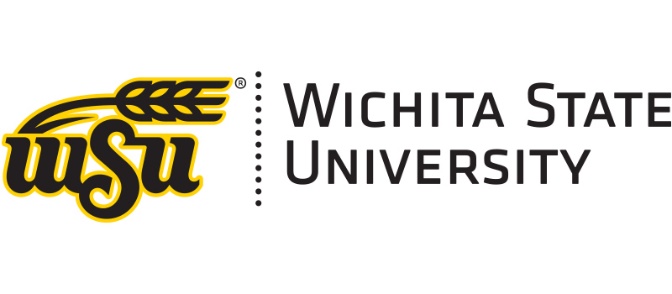 PRESIDENT’S TASK FORCE on FINANCESMONDAY, March 2, 2020 (11:00AM – 12:30PM) Location: Morrison Hall – Boardroom, Room 101NotesNotesCo-Chair Werner Golling opened the meeting introducing two new members to the Task Force on Finances: Danette Baker, Director, School of Art & Design, Associate Professor and Gretchen Holthaus, Director, Graduate Studies in Business.VP Werner Golling, along with VPFA student assistant, Saylis Sengvilay (vpafstudent@wichita.edu), asked if there were any issues regarding the use of Drop Box to download committee notes/agendas and other relevant information.All four committee chairs gave a brief report regarding their prospective meetings held during the previous two weeks (P3, financial sustainability, communication & transparency and affordability).   Members of each committee then met to discuss additional meeting times/issues before the next task force meeting scheduled for March 16.Meeting adjourned.